كيفية تجميع الأرقام بسرعة كبيرة دون الحاجة للحاسبة ؟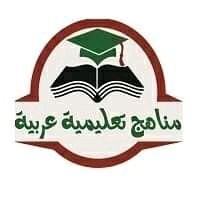 غالبًا ما يتسبب تجميع الأرقام بالإحراج، وذلك عندما تتعرض لمسألة حسابية مفاجئة تفرض عليك تجميع الأرقام بشكل سريع دون توافر آلة حاسبة في متناول يديك، ولكن هل تعرف كيف تتجنب هذا الإحراج أم لا؟تجميع الأرقام دون استخدام آلة حاسبة يتم عن طريق الحساب الذهني. حيث يتم إجراء العمليات الحسابية عن طريق الدماغ البشري فقط، بدون استخدام أية أدوات مساعدة من هواتف محمولة أو حواسيب إلكترونية أو آلة حاسبة أو غيره.ولكن هلا سألت نفسك ذات مرة لماذا تتسبب لك تلك العمليات الحسابية بالإخفاق عادة وإمضاء الكثير من الوقت لكي تصل إلى حل صحيح ودقيق لها بنسبة مائة في المائة؟ بالتأكيد ثمة سبب لذلك، ستعرفه من خلال مقالنا هذا.بجانب معرفتك بكيفية معالجة هذا الإخفاق، وطرق تجميع الأرقام والتوصل إلى نتائج صحيحة ودقيقة بكل سهولة وسرعة، فلا تذهب بعيدًا.الإخفاق في تجميع الأرقام بسرعة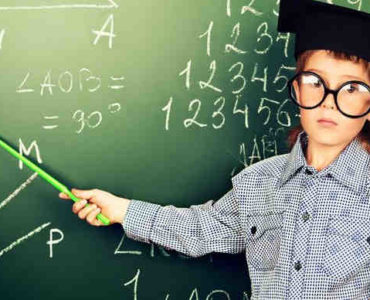 الإخفاق والبطيء عند تجميع الأرقام أمرًا منتشر كثيرًا وذلك عائد إلى عدة أسباب ترجع لأيام الطفولة والابتدائية مرورًا بالإعدادية والثانوية.فمثلا عدم الاهتمام بمادة الرياضيات كثيرًا واتخاذها كمادة للنجاح فقط بدون الاهتمام بها في أثناء المرحلة الابتدائية.ثم في المرحلة الإعدادية يقل الاهتمام وعدم إجراء العمليات الحسابية الكثيرة، وفي الثانوية يتخذ بعض الطلاب طريق القسم الأدبي فينعزلون تمامًا عن الرياضيات وتختفي من حياتهم.ولكن الدراسة ليست بالعائق الضروري أو الوحيد للإخفاق في تجميع الأرقام بسرعة.فمن الممكن أن يتواجد شخص سريعًا في تجميع الأرقام والحساب ولم يمر بالدراسة في حياته، بل أكتسب هذه المهارة من الممارسة الكثيرة في البيع والشراء والمعاملات وغيره، أو تكون هذه موهبة من الله أنعم بها على عبده، وقام هذا الشخص بتنميتها والمحافظة عليها.طريقة تجميع الأرقام بسرعةبعدما عرفنا أسباب الإخفاق يتوجب علينا الآن أن نعرف طرق مراجعة هذا البطء وتسريعه.فمثلا يتوجب عليك ممارسة العمليات الحسابية كثيرًا، بجانب تجربة الطرق والاكتشافات الحديثة لأجراء عمليات تجميع الأرقام بسرعة فائقة، ونحن بدورنا سنذكر بعض هذه الطرق ألا وهي.طريقة الجمع وترك الأحاد للنهايةسنتناول في هذه الفقرة أسرع طرق تجميع الأرقام وتتلخص في حذف الأحاد وإضافته في النهاية.مثال 27+63=؟سنقوم بجمع 27+60 فقط سيصبح الناتج بكل سهولة 87،
بعدها نضيف رقم 3 الذي حذفناه فيصبح الناتج 90.
دعنا نكررها مرة أخرى مثلا 58+33=؟نقوم بجمع 58+30 فقط يعطينا الناتج 88 وسيأتي معك بكل سرعة،
ثم نضيف رقم 3 الذي تركناه جانبًا منذ قليل، فيصبح الناتج 91.
هل رأيت العملية سهلة وبسيطة تحتاج منك التركيز في البداية ثم سترى مدى سرعتها وسهولتها بالمقارنة مع الطرق الأخرى المنتشرة.طريقة ضرب أي رقم في تسعة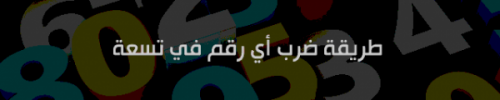 من ضمن أسرع الطرق الحسابية طريقة جدول 9، حيث يتم ضرب أي رقم من 1 إلى 10 في ثوان والطريقة هي:مثلًا 9*7=؟نقوم بعد الأرقام التي بعد 7 إلى 10 يعطينا الناتج 3
بعدها نقوم بعد الأرقام للأسفل من 7 إلى صفر يعطينا الناتج 6
نقوم بضم ال 6 بجانب ال 3 فيصبح الناتج 63.
مثال أخر للتأكيد؟9*8=؟نقوم بعد ما بعد 8 إلى 10 يعطينا الناتج 2
ثم نقوم بعد ما قبل 8 إلى صفر يعطينا الناتج 7
نضع ال 2 بجانب ال 7 تصبح النتيجة 72.
هذه نتيجة صحيحة وسريعة جدًا، يلزمك تطبيقها عمليًا حتى تتأكد من دقة الناتج.ضرب الأرقام من 11 إلى 19 في ثوان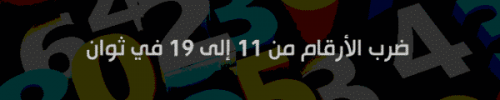 عندما تُطرح عليك مسألة ما مثل 14*11 هل تعرف كيف ستحلها؟غالبًا ما ستقوم بالتفكير والإجابة عنها بالطريقة التقليدية البطيئة.ولكن ثمة طريقة جديدة وسريعة تعطيك الإجابة في أربعة ثوان على الأكثر وهي:14*11= ؟قم بضرب رقم 4 في 1 سيعطيك ناتج 4
ثم قم بجمع 4+1 سيعطيك الناتج 5
تُنزل ال (4) وال (5) ونأخذ رقم 1 فقط من الموجودين في المسألة فيصبح الناتج 154.
وهو ناتج صحيح تمامًا، نأخذ مسألة أخرى للتثبيت؟16*13= ؟نقوم بضرب (6) في (3) تعطينا الناتج 18
ثم قم بجمع 6+3 تعطينا الناتج 9
نقوم بإنزال (8) ويليها (0) لأنه تبقى معنا رقم 1 من العدد 18 حاصل ضرب 6*3، فقمنا بإضافة (1) لرقم 9 فأصبح الناتج 10، قمنا بإنزال (0) وأبقينا على (1) وقمنا بإضافته لرقم 1 فقط من الرقمين الموجودين في المسألة فأصبح الناتج (2) ننزله بجانب (8) (0) فيصبح الناتج الكلي 208.
قم بتجربة الأمر عمليًا وستكتشف أن الأمر سهل وسريع جدًا، ومع كثرة التجربة ستصل لمرحلة الإتقان.طريقة ضيف وأقفز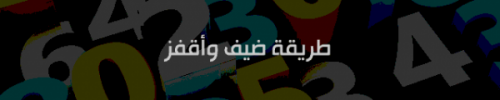 هذه الطريقة من ضمن طرق تجميع الأرقام السريعة، عن طريق جمع أي رقمين في ثوان بسيطة جدًامثال، 72+24=؟سنقوم بإضافة 4 إلى 2 ونقفز 20 فيصبح الناتج 96، الأمر بسيط وواضح.
ولكن سنضرب مثال أخر لزيادة الاستيعاب وفهم الطريقة على أكمل وجه،66+32=؟سنقوم بعمل طريقتنا والتي تنقسم إلى مرحلتين الإضافة والقفز،حيث سنضيف 2 إلى 6 فيصبح الناتج 68،
ثم نأتي للخطوة الثانية فسنقفز 30 رقم فيصبح الناتج 98.
الأمر في غاية السهولة ما عليك سوى التركيز في البداية ثم ستصل إلى مرحلة الإتقان في جميع الطرق.ستصبح محترف في تجميع الأرقام بسرعة وسلاسة عالية، ولكن يلزمك الصبر وعدم الكل والمل لأنهم هم من يفسدون مشوار أي عمل طويل.الغرض من تعلم تجميع الأرقام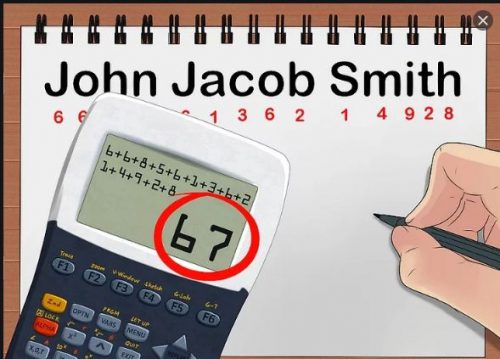 عندما ننوي تعلم طرق تجميع الأرقام بسرعة فهذا سيكون لعدة أسباب تختلف من شخص لأخر، مثللتفادي الإحراج عندما يتعرض الشخص لعملية حسابية مفاجئة أمام الناس،
أو بسبب الحصول على عمل مليء بالعمليات الحسابية الكثيرة فهذه الطرق سوف تزيد من سرعة العمل ودقته،
أو بسبب الدراسة بالنسبة للطلبة لكي ينجزوا الواجبات المدرسية المطلوبة منهم بأسرع وقت.
كل هذا وأكثر من الأغراض الدافعة لتعلم طرق تجميع الأرقام بسرعة وهذا شيء جيد.وعليك لكي تصل إلى مستوى متقدم من تجميع الأرقام تطبيق الطرق التي ذكرناها في مقالنا هذا، بجانب البحث والتنقيب في الإنترنت والكتب عن المزيد من الطرق التي تعين على السرعة من إجراء الحسابات. يلزمك التحلي بالصبر والتجارب الكثيرة حتى ترى الفارق بين الأمس واليوم أمام عينيك، لأنه ثمة قائل بأن الصبر مفتاح لنجاح أي شيء، فلذا كن صبورًا وستصل إلى ما تريد.ختامًافي الأخير نود أن ننوه بالالتزام بعدم استخدام الآلة الحاسبة إلا بعد إيجاد الناتج عن طريق عقلك فقط حتى تقف على مستوى تقدمك في تعلم تجميع الأرقام بسرعة.وأيضًا يجب عليك تطبيق كل الطرق التي ذكرناها في هذا المقال كثيرًا، حتى تتقنها ثم تنتقل إلى البحث عن طرق جديدة لزيادة مهاراتك.وعليك بالصبر والجد والاجتهاد وتذكر نقط ضعفك وإحراجك وقت الكل أو المل، حتى تكون هذه النقط هي مفتاح تقدمك ومواصلة مشوارك الذي بدأته.